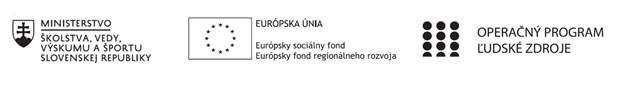 Správa o činnosti pedagogického klubu Príloha:Prezenčná listina zo stretnutia pedagogického klubu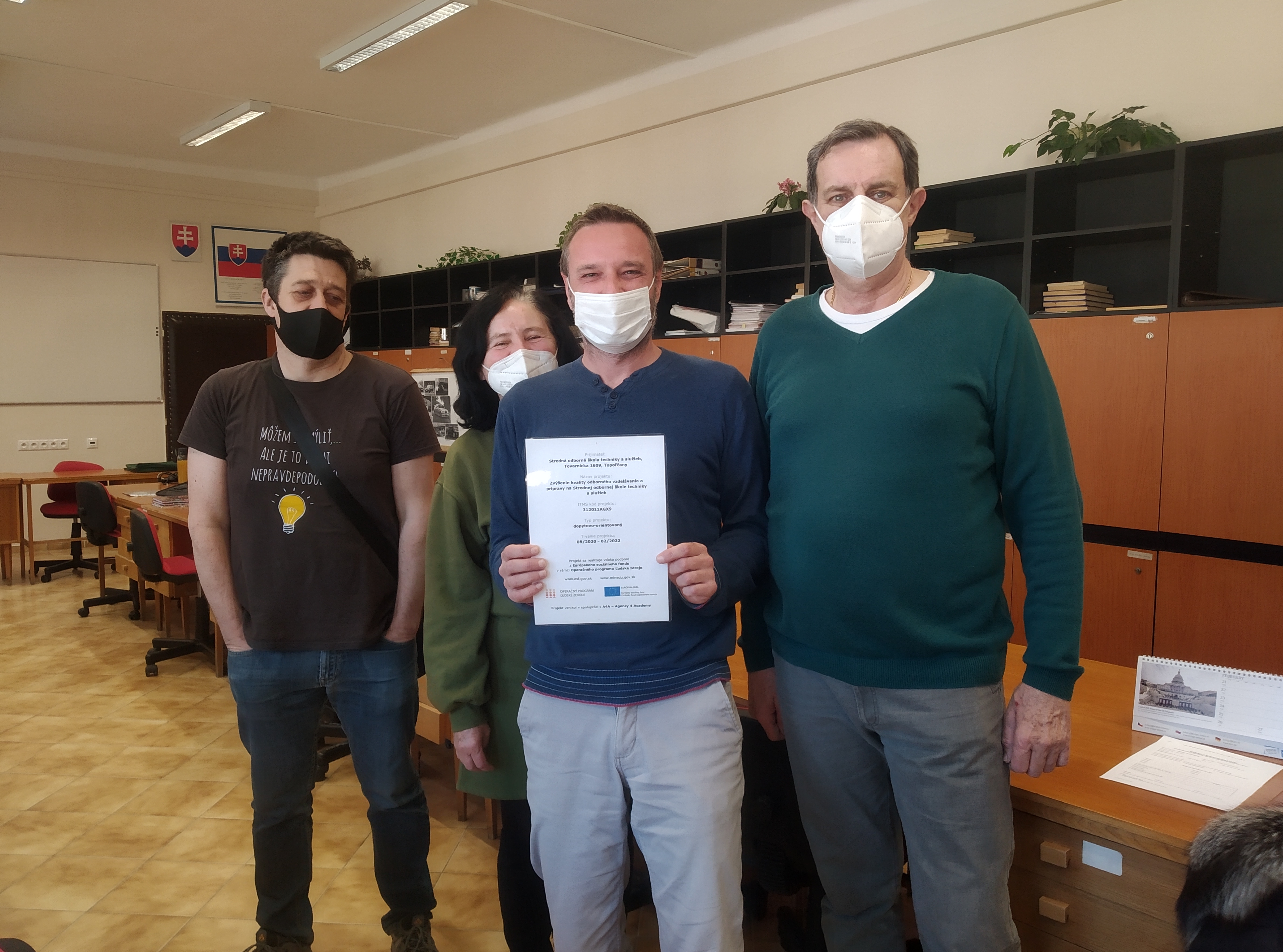 Príloha správy o činnosti pedagogického klubu                                                                                             PREZENČNÁ LISTINAMiesto konania stretnutia: SOŠ techniky a služieb, Tovarnícka 1609, TopoľčanyDátum konania stretnutia: 21.3.2022Trvanie stretnutia: od 14:00 hod	do 16:00 hod	Zoznam účastníkov/členov pedagogického klubu:Prioritná osVzdelávanieŠpecifický cieľ1.1.1 Zvýšiť inkluzívnosť a rovnaký prístup ku kvalitnému vzdelávaniu a zlepšiť výsledky a kompetencie detí a žiakovPrijímateľStredná odborná škola techniky a služieb, Tovarnícka 1609, TopoľčanyNázov projektuZvýšenie kvality odborného vzdelávania a prípravy na Strednej odbornej škole techniky a služiebKód projektu  ITMS2014+312011AGX9Názov pedagogického klubu Využitie IKT pre praxDátum stretnutia  pedagogického klubu21.3.2022Miesto stretnutia  pedagogického klubuSOŠ techniky a služieb, Tovarnícka 1609, TopoľčanyMeno koordinátora pedagogického klubuMgr. Renáta Kňaze JamrichováOdkaz na webové sídlo zverejnenej správyhttps://sostovar.edupage.org/Manažérske zhrnutie:Krátka anotácia: Členovia pedagogického klubu sa zaoberali didaktickou metódou: kooperatívna metóda - skladačkové učenie . Popis metódy skladačkové učenie a jej využitie na vyučovacích hodinách pri rozvíjaní IKT zručností žiakov.Kľúčové slová: kooperatívne učenie, skupiny, dvojice, žiaci, metódy, aktivity, učiteľ, spolupráca, zručnosti, učenie, pravidlo Hlavné body, témy stretnutia, zhrnutie priebehu stretnutia: Hlavné body:Základné prvky kooperatívneho učenia. Spolupráca vo dvojiciach, v malých a veľkých skupinách.   Uznesenie PKTéma stretnutia:  Kooperatívne učenieZhrnutie priebehu stretnutia:Koordinátorka klubu oboznámila kolegov s témou klubu a to kooperatívne učenie.Ďalej oboznámila členov klubu s kooperatívnym učením a s rôznymi intenetovými stránkami zameranými na kooperatívne učenie.Kooperatívne učenie vzniká, keď žiaci pracujú spolu – niekedy v pároch, niekedy v malých skupinách ,aby vyriešili spoločný problém, preskúmali spoločnú tému, alebo stavali na spoločnom chápaní pri vytváraní nových nápadov, nových kombinácií alebo jedinečných prípadov. Najlepšie podmienky pre učenie sú vtedy, ak sú deti vystavené nárokom, ktoré rozširujú rozsah ich poznania. Najviac deťom pomáhame, keď ich nabádame, aby prekročili hranicu svojho chápania. Ak sú nároky príliš veľké, vzniká riziko, že to skončí neúspechom a frustráciou. Ak sú príliš malé, dieťa neuplatní svoje možnosti. Úlohou učiteľa je preto poskytnúť dieťaťu komunikačný rámec pre učenie. Od vytvorenia komunikačného rámca pre deti závisí úspech v učení. Komunikačný rámec vyjadrený otázkami: Kde sa nachádzame? Aká je prítomná situácia, úloha alebo problém? Čo vieš a čo potrebuješ vedieť? Koho a čoho sa to týka? Prečo je to tak, ako to je? Kde chceme dôjsť? K čomu sa chceš dopracovať? Čo chceš urobiť? Aké prekážky vtom bránia? Ako sa tam chceš dostať? Kto alebo čo ti pri tom pomôže? Akými cestami pôjdeš? Ako poznáš, že si tam dospel ?Komunikačný rámec pomáha deťom: vyjadriť to, čo je známedosiahnuť nové pochopenie „myslením nahlas“, zápasom s nápadmi a vyjasňovaním myšlienokreflektovať výsledky zvažovaním toho, čo sa naučili a výmenou myšlienok s ostatnými žiakmi a dospelým.  Nakoniec členovia PK hľadali možnosti využitia kooperatívneho učenia.Závery a odporúčania:Členovia klubu skonštatovali, že je veľmi dôležité spoločné učenie pretože rozvíja sociálne a rozumové schopnosti. Mnohé z toho čo sa človek naučí, je v súčinnosti s druhými. V spolupráci s druhými vždy človek dosiahne viac. Je to niečo jedinečné, neopakovateľné. Dokázať spolupracovať na spoločnej úlohe, vytvárať prostredie pre spoločné zdieľanie, dokázať potlačiť individualizmus v prospech fungovania celku, to je najdôležitejšie, čo by sme mali deti naučiť nielen v súvislosti sformovaním partnerských a rodinných vzťahov. Pre kooperatívne vyučovanie je charakteristické rozdelenie žiakov do skupín podľa rôznych hľadísk, napríklad podľa záujmu, druhu činnosti, náročnosti úloh, náhodným alebo zámerným delením podľa nejakého pravidla, odčítaním. Skupinu tvoria dvaja až piati žiaci. Práca v skupine zlepšuje priebeh učenia a využíva sa často najmä vo fáze precvičovania a upevňovania poznatkov a zručností. Táto organizačná forma sa snaží prispôsobiť výučbu individuálnym potrebám a záujmom jednotlivých žiakov, je to jej výhoda oproti frontálnemu vyučovaniu.Vypracoval (meno, priezvisko)Ing. Branislav OndrejkaDátum21.3.2022PodpisSchválil (meno, priezvisko)Mgr. Renáta Kňaze JamrichováDátum21.3.2022PodpisPrioritná os:VzdelávanieŠpecifický cieľ:1.1.1 Zvýšiť inkluzívnosť a rovnaký prístup ku kvalitnému vzdelávaniu a zlepšiť výsledky a kompetencie detí a žiakovPrijímateľ:Stredná odborná škola techniky a služieb, Tovarnícka 1609, TopoľčanyNázov projektu:Zvýšenie kvality odborného vzdelávania a prípravy na Strednej odbornej škole techniky a služiebKód ITMS projektu:312011AGX9Názov pedagogického klubu:Využitie IKT pre praxč.Meno a priezviskoPodpisInštitúcia1.Mgr. Renáta Kňaze JamrichováSOŠ techniky a služieb, Tovarnícka 1609, Topoľčany2.Ing. Mária UrminskáSOŠ techniky a služieb, Tovarnícka 1609, Topoľčany3.Mgr. Marián DubnýSOŠ techniky a služieb, Tovarnícka 1609, Topoľčany4.Ing. Branislav OndrejkaSOŠ techniky a služieb, Tovarnícka 1609, Topoľčany5.Bc. Vladimír HulaSOŠ techniky a služieb, Tovarnícka 1609, Topoľčany6.Ing. Jozef VarényiSOŠ techniky a služieb, Tovarnícka 1609, Topoľčany